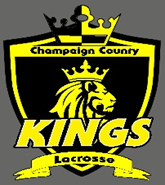  Boys Youth Lacrosse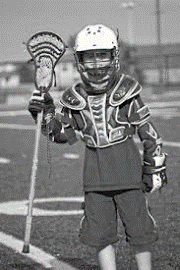       7 Years of Age – High School          Registration is NOW OPEN!     www.champaignlacrosse.comChampaign County Lacrosse Club is a non-profit lacrosse club dedicated to developing outstanding skills and sportsmanship in a safe, positive and fun environment.Do I need to know how to play?  No.  Come and learn a new sport!How long is the season? March through early-June.Where do we practice? Seaman Field by Champaign Centennial H.S.  Where can I get more information? (217) 714-7975 CCLAXClub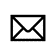 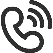 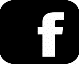 champaigncountylax@gmail.com www.champaignlacrosse.com                      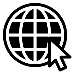  JOIN US! Lacrosse Clinics February 3rd /17th       Parent meeting February 24th   Coaching Class- March 2nd /3rd 